Work for Week  of 11th - 15th MayMs Campbell’s 4th ClassDay 1  Mental Maths corrections: Make sure you have corrected your work from the past two weeks.https://www.newwavementalmaths.ie/my-login/ Log in: JMerry@scoilchaitrionasns.ie and the password is Mental1.Mental Maths: Week 28 Mon and Problem SolvingSilent reading:  20 minutesTables: Spend 10 minutes on either www.multiplication.com, www.topmarks.com or www.ixl.com. Focus on division tables 6-9!Read at Home corrections: Page 95 - Read aloud and answer questions.Music: Make up a song or rap about something you love or do! You can even change the lyrics of a famous song or nursery rhyme. Here are some ideas to help you: http://www.readwritethink.org/files/resources/lesson_images/lesson1026/lyrics.pdf	Maybe you could perform it, record it or write down the lyrics and email it to me?Challenge Area - If you want a challenge...Choose a cartoon to watch as Gaeilge - https://www.cula4.com/en/watch/Day 2Mental Maths:  Week 28 Tue and Problem SolvingSilent reading:  20 minutesTables: Focus on division tables 6-9. Spend 10 minutes on either www.multiplication.com, www.topmarks.com,  www.ixl.comRead at Home: Page 94 - Read aloud and answer questions.Art: Using this link, choose a step by step drawing activity - https://artprojectsforkids.org/my-drawing-tutorial-portfolio/drawing/ If you have colours, watercolours, paints etc you can design it whatever way you choose. If you can't get online, try draw from observation. This is drawing what you see. Choose something in your house and focus on the shape and shadows. Practice makes perfect! I would love to see some drawings sent to my email!Challenge Area - If you want a challenge...Gaeilge: Go online to https://www.duolingo.com/learn  . Spend ten minutes or so on the exercises.Day 3Mental Maths: Week 28 Wed and Problem SolvingSilent reading: 20 minutesTables: Focus on division tables 6-9. Spend 10 minutes on either www.multiplication.com, www.topmarks.com,  www.ixl.comRead at Home: Page 93 - Read aloud and answer questions.Drama: Here are 4 Aesop's Fables. These are stories which teach us a lesson. Watch the short videos on each of the fables below and choose one to act out at home. You can ask your siblings to join in. You could video this and email it to me.The Boy who Cried Wolf, The Tortoise and the Hare, The Mouse and the Frog, The Fox and the Donkey https://www.youtube.com/watch?v=pjokVI0LJzw https://www.youtube.com/watch?v=c2K1izu699c      https://www.youtube.com/watch?v=1-E4QEOr_aw&list=PLV3Gd8vEgOrjwNozO76QH0BR32vDy_hId&index=10 https://www.youtube.com/watch?v=88oIyrxUX7o&list=PLV3Gd8vEgOrjwNozO76QH0BR32vDy_hId&index=15Challenge Area - If you want a challenge...Maths: Choose a problem of NRich on 3D shapes https://nrich.maths.org/public/topic.php?ct=0&cl=2&dl%5B0%5D=1&dl%5B1%5D=1&dl%5B2%5D=1&group_id=10&cldcmpid=&code=114#resultsDay 4Mental Maths: Week 28 Thur and Problem SolvingSilent reading:  20 minutesTables: Focus on division tables 6-9. Spend 10 minutes on either www.multiplication.com, www.topmarks.com or www.ixl.com.Read at Home: Page 92 - Read aloud and answer questions.Drama: Create your own drama! Write a script and act it out, like we used to do on a Friday after lunch. Ideas could be a haunted house, a sleepover or even changing a story like Cinderella! Again I would love for you to email me anything you do.Challenge Area - If you want a challenge...Gaeilge: Go online to https://www.duolingo.com/learn  . Spend ten minutes or so on the exercises.Day 5Mental Maths: Week 28 Friday review and Problem SolvingSilent reading:  20 minutesTables: Focus on division tables 6-9. Spend 10 minutes on either www.multiplication.com, www.topmarks.com or www.ixl.com. Then complete the division questions attached and send them to me!Read at Home: Page 91 - Read aloud and answer questions.Art: Draw our Heroes competition - I have attached the poster below. Draw a hero who is helping you through these times! More details can be found here https://drawourheroes.ie/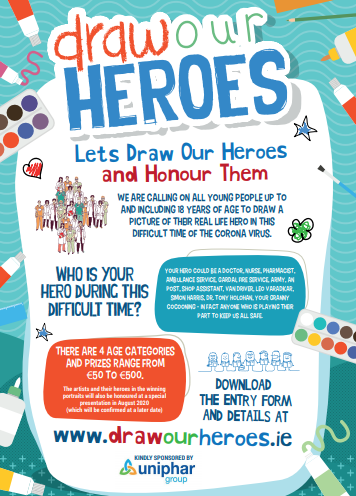 